A regra de três simples é um método matemático para solucionar problemas entre duas grandezas quando se conhece 3 valores dos 4 possíveis. As grandezas podem ser diretamente proporcionais (quando as duas aumentam na mesma proporção) ou inversamente proporcionais (quando uma delas aumenta a outra diminui proporcionalmente).Hoje faremos justos um quiz e discutiremos cada um dos problemas apresentados!Referência: https://rachacuca.com.br/quiz/30845/regra-de-tres-simples/	Regra de três simples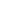 Bom dia! Lembrando que até 16/12 todas as nossas aulas de matemática acontecerão em videoconferência. Vejo vocês hoje às 11 h10.